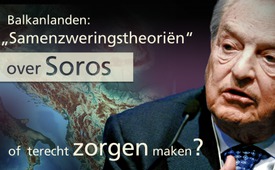 Balkanlanden: “Samenzweringstheoriën” over Soros... of  terecht zorgen maken?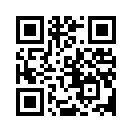 George Soros, Amerikaanse investor van Hongaarse afstamming, is één van de grote touwtjestrekkers in de internationale politiek. Volgens hem zal zijn machtig netwerk van stichtingen, demokratie en vrijheid bevorderen.George Soros, Amerikaanse investor van Hongaarse afstamming, is één van de grote touwtjestrekkers in de internationale politiek. Volgens hem zal zijn machtig netwerk van stichtingen, demokratie en vrijheid bevorderen. Kla.TV belichtte al in een aantal uitzendingen de realiteit van deze beloften. Na de omwenteling in Oekraïne, waaraan Soros deel had, blijkt nu dat  vooral de balkanlanden als doelwit worden beoogd. Maar dat wordt in die landen -  Hongarije, Servië, Roemenië, Macedonië,  Bulgarije - niet goed ontvangen.

Op 17 februari 2017 berichtte de „Berner Zeitung“, het derde grootste dagblad van Zwitserland, het volgend: In Macedonië zou Nikola Gruevksi, die 10 jaar premier was (tot 1/2016) onlangs beweerd hebben dat Soros-mensen (zo typeert men de mensen die Soros' agenda uitvoeren) tot  'vandalisme en anarchie' aanzetten en op een 'wrede' manier tot gewelddadige demonstraties tegen zijn regering zouden oproepen.

In de balkanlanden zou in het openbaar beweerd worden dat de miljardair zijn fortuin zou gebruiken om deze landen te destabiliseren. Verder zouden de Soros-mensen aan demonstranten, die kritisch staan tegenover de regering, 'daggeld' geven voor deelname. Dit geldt voor Roemenië, Servië en Macedonië. In Bulgarije en in Servië melden serieuze media lange lijsten van organisaties die geld ontvangen van „Open Society Foundations“, gesticht in 1984 door Soros.

Deze zeer verontrustende meldingen werden door de Berner Zeitung benoemd als 'samenzweringstheorieën in de  Balkan landen'. Maar de Berner Zeitung geeft geen tegenbewijzen ..., integendeel, ze verzwegen belangrijke zaken zoals: de petitie die door zo'n  twintigduizend Amerikanen werd ondertekend en waarin  de Amerikaanse president Donald Trump gevraagd wordt om een arrestatiebevel tegen de US-miljardair George Soros uit te vaardigen, omdat hij "mensen betaalt voor deelname aan oproer en protesten.... "

Tijdens een CNN-interview van mei 2014 zei Soros dat hij een eigen stichting in Oekraïne heeft opgericht. Deze stichting moest leiden tot de afzetting van het staatshoofd en de inzet van een junta, die door het ministerie van Buitenlandse zaken zou gekozen worden. De Duits-Amerikaanse publicist Engdahl schreef in zijn bijdrage „Eine kurze Geschichte der Korruption – Wenn Milliardäre Politik machen“ het volgende: „Wie met de geschiedenis van Soros“ Open Society Foundation in Oosteuropa en wereldwijd, sinds eind 1980 bekend is, weet dat de zogenaamde filantropische „demokratie-bevorderende“ projecten van de jaren 1990 in Polen, Rusland of  Oekraïne, de zakenman Soros de mogelijkheid gaven om de toenmalig communistische landen gewoon te plunderen“. 

De Berner Zeitung verzwijgt ook wat Soros onder  „demokratische maatschappij“ verstaat, die hij via zijn „Stichting voor een open maatschappij“ – Open Society Foundations“ – alsook met talrijke daarmee verbonden organisaties in de hele wereld probeert te vooruit te drijven. Het informatieportaal Fit4Russland schrijft op hun website: „Het feit dat Soros verschillende NGO’s financiert voor het destabiliseren van meerdere landen, waar de regering niet bereid is om deel uit te maken van zijn „waardesysteem“, is geen geheimenis.

De Soros-stichting verzwijgt op haar website niet dat voor de doeleinden van de „democratische ontwikkeling“ in de Oosteuropese landen en in het gebied van de vroegere Sovjetunie, de laatste 33 jaar 1,6 miljaard US-dollar werd uitgegeven. 2,1 miljard US-dollar was voor „vormingsprojecten“. D.w.z. voor de hervorming van het onderwijssysteem vanaf de kleuterschool tot de hogeschool. Het gaat hier over de invoering van seksuele opvoeding in het kader van de 'gender-gelijkschakeling' [...].

Verder werd 2,9 miljard US-dollar gegeven voor de zogenaamde 'bescherming van de mensenrechten', vooral voor 'rechten' van randgroeperingen zoals drugconsumenten, seksarbeiders en de LGBT-community (lesbiennes, homo’s, bi-seksuelen en transgender). Onder 'demokratisering' verstaat Soros dus niets anders dan 'integratie in zijn waardesysteem'. Landen die niet bereid zijn hun culturele en maatschappelijke waarden van buitenaf te laten bepalen, die moeten gedestabiliseerd worden. De Hongaarse president Viktor Orbán beoordeelt het concept  'een wereld zonder grenzen', iets dat Soros wereldwijd probeert door te zetten (zie: www.kla.tv/9170). Hij zegt: "In het beste geval is dit slechts naïef, maar in het ergste geval maakt het deel uit van een plan tot vernietiging van de traditionele samenlevingen, levensstijlen, culturen en natiën."

Soros is eigenaar van een wereldwijd gigantisch media-netwerk; ook het „Project Syndicate“ (d.w.z. kartel-project) wordt door hem gefinancierd. Dit is volgens Soros een 'organisatie zonder winstmerk' met de zetel in Praag, waarin momenteel meer dan 500 kranten en tijdschriften uit 150 landen deel van uitmaken, met een totale uitgave van bijna 70 miljoen exemplaren. Naast de Süddeutsche Zeitung, Die Welt, Der Standard, behoort ook het Zwitsers dagblad 'Der Bund' bij de leden van 'Project Syndicate'. Der Bund op zijn beurt ....wie zou er verbaasd zijn? ... hoort bij dezelfde uitgeverij als de 'Berner Zeitung'. Hierdoor is het duidelijk dat de Soros-vriendelijke berichtgeving van de 'Berner Zeitung' geenszins op basis van neutrale observatie is ontstaan. Het lijkt er zelfs op dat ze ook zelf deel uitmaakt van de wereldwijde verstrengeling in de mediawereld.door --Bronnen:http://www.fit4russland.com/geo-politik/1811-george-soros-versucht-die-welt-zu-verdrehen
http://www.bernerzeitung.ch/ausland/europa/der-liebste-feind-der-balkanlaender/story/15477765
http://www.change.org/p/president-donald-j-trump-ban-george-soros-from-the-united-states-of-america
http://www.youtube.com/watch?v=kPGMPlEHLTA
http://info.kopp-verlag.de/hintergruende/europa/f-william-engdahl/eine-kurze-geschichte-der-korruption-wenn-milliardaere-politik-machen.html
https://de.wikipedia.org/wiki/Berner_Zeitung
https://de.wikipedia.org/wiki/Project_Syndicate
http://www.project-syndicate.org/aboutDit zou u ook kunnen interesseren:---Kla.TV – Het andere nieuws ... vrij – onafhankelijk – ongecensureerd ...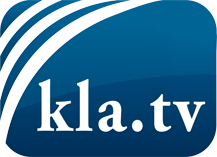 wat de media niet zouden moeten verzwijgen ...zelden gehoord van het volk, voor het volk ...nieuwsupdate elke 3 dagen vanaf 19:45 uur op www.kla.tv/nlHet is de moeite waard om het bij te houden!Gratis abonnement nieuwsbrief 2-wekelijks per E-Mail
verkrijgt u op: www.kla.tv/abo-nlKennisgeving:Tegenstemmen worden helaas steeds weer gecensureerd en onderdrukt. Zolang wij niet volgens de belangen en ideologieën van de kartelmedia journalistiek bedrijven, moeten wij er elk moment op bedacht zijn, dat er voorwendselen zullen worden gezocht om Kla.TV te blokkeren of te benadelen.Verbindt u daarom vandaag nog internetonafhankelijk met het netwerk!
Klickt u hier: www.kla.tv/vernetzung&lang=nlLicence:    Creative Commons-Licentie met naamgeving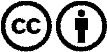 Verspreiding en herbewerking is met naamgeving gewenst! Het materiaal mag echter niet uit de context gehaald gepresenteerd worden.
Met openbaar geld (GEZ, ...) gefinancierde instituties is het gebruik hiervan zonder overleg verboden.Schendingen kunnen strafrechtelijk vervolgd worden.